Logiczne myślenie – klasyfikacja, dla dzieci 6-5lSkreśl obrazek niepasujący do pozostałych.  Pokoloruj wybrany rząd.  Miłej zabawy!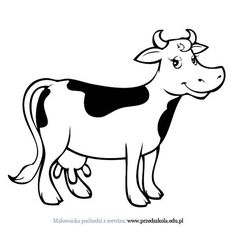 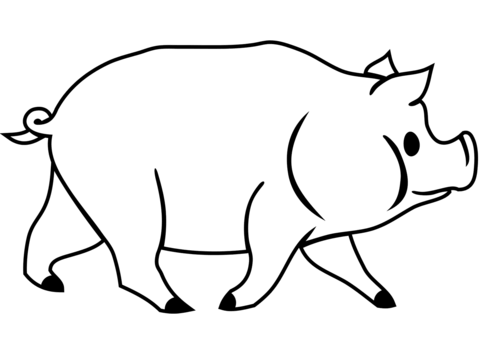 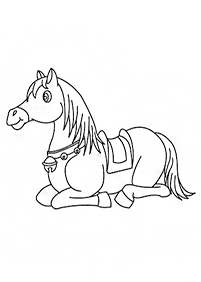 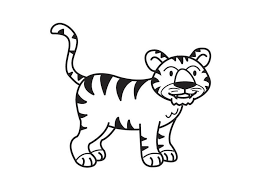 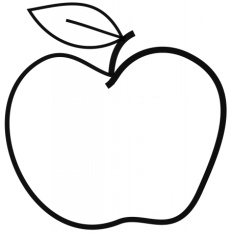 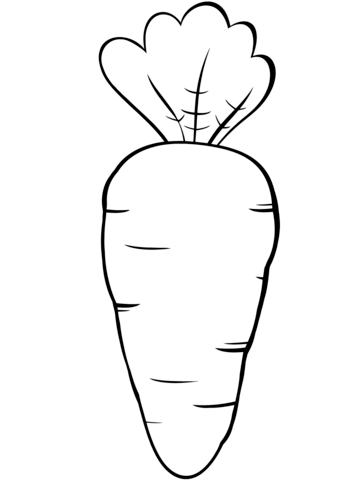 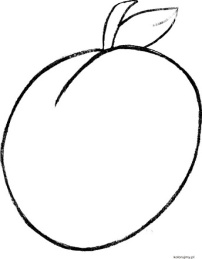 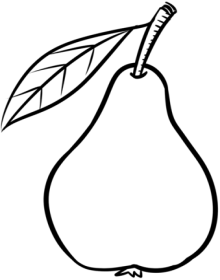 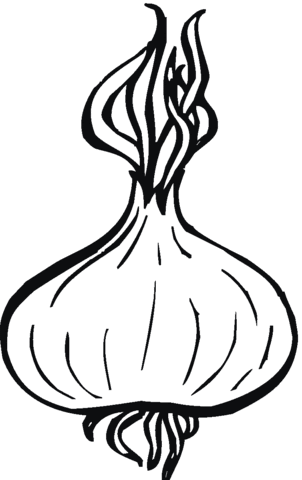 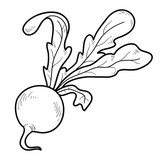 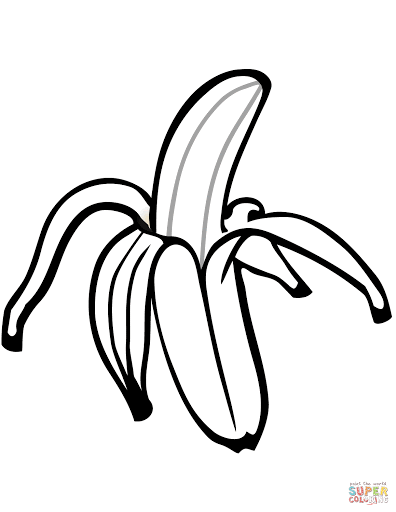 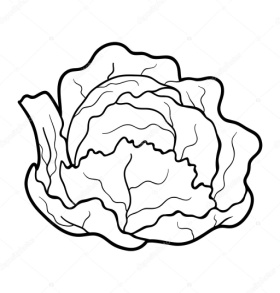 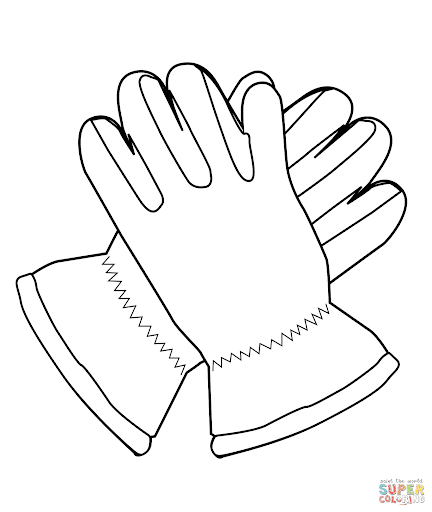 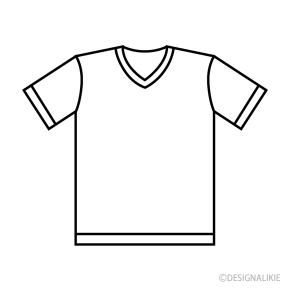 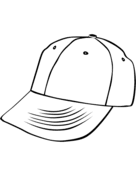 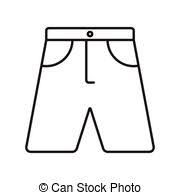 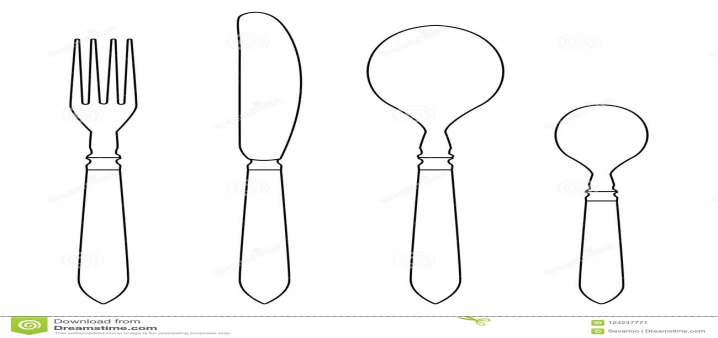 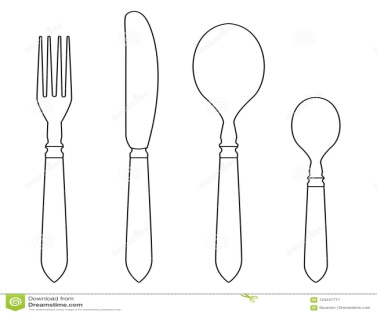 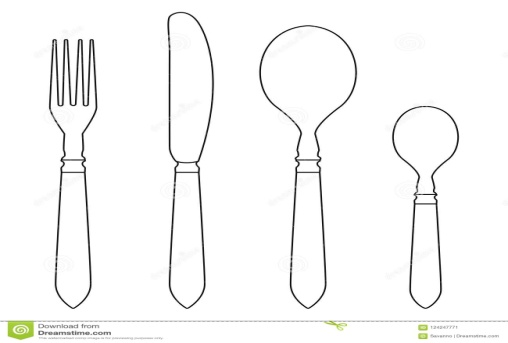 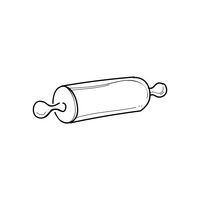 